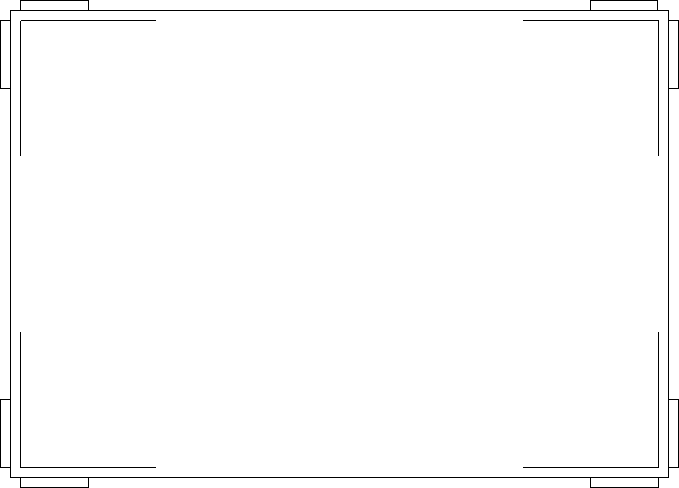 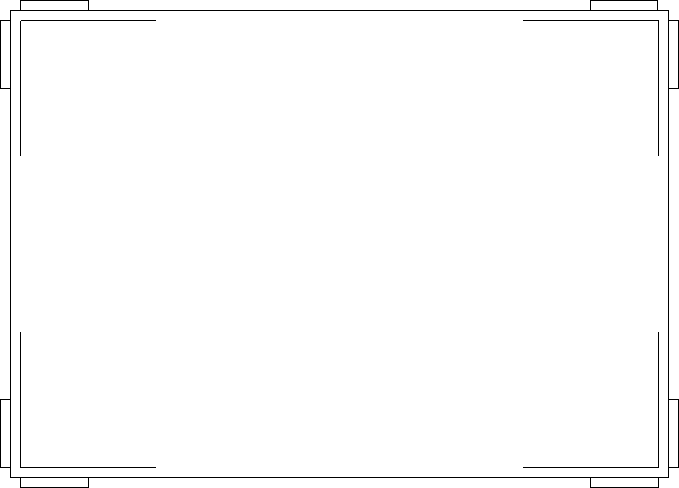 RENCANA PELAKSANAAN PEMBELAJARAN (RPP)Pertemuan Ke : 6TUJUAN PEMBELAJARANSiswa dapat melakukan latihan keseimbanganMATERI AJAR (MATERI POKOK)Latihan keseimbanganKEGIATAN PEMBELAJARANPENILAIANPenilaian dilaksanakan selama proses dan sesudah pembelajaran     FORMAT KRITERIA PENILAIANProduk ( hasil diskusi )Performansi LEMBAR PENILAIANSekolah 	: SD N Www.Ilmuguru.Org ......Mata Pelajaran	: PJOKKelas/Semester 	: 2 / 1 (Ganjil)Alokasi Waktu	: 2 x 35 MenitKompetensi Dasar (KD)Kompetensi Dasar (KD)Standar KompetensiStandar Kompetensi2.2Mempraktikkan berbagai aktivitas untuk melatih keseimbangan statis dan dinamis, serta nilai  disiplin dan estetikaMempraktikkan berbagai aktivitas untuk melatih keseimbangan statis dan dinamis, serta nilai  disiplin dan estetikaMempraktikkan latihan dasar kebugaran jasmani dan nilai-nilai yangMempraktikkan latihan dasar kebugaran jasmani dan nilai-nilai yangKarakter Siswa yang di HarapkanMetode PembelajaranMedia/Sumber BelajarDisiplin (Discipline)Tekun (diligence) Tanggung jawab (responsibility)Ketelitian (carefulness)Kerja sama (Cooperation)Toleransi (Tolerance)Percaya diri (Confidence)Keberanian (Bravery)CeramahDemonstrasiPraktekBuku Penjaskes kls. 2PluitSimpai / rintanganBalok titianKegiatan/SintaksDeskripsi KegiatanPendahuluanApresepsi/ MotivasiSiswa dibariskan menjadi empat barisanMengecek kehadiran siswaMenegur siswa yang tidak berpakaian lengkapMelakukan gerakan pemanasan yang berorientasi pada kegiatan intiMendemonstrasikan materi inti yang akan dilakukan/dipelajariKegiatan IntiEksplorasiDalam kegiatan eksplorasi, guru:Siswa dapat melakukan latihan keseimbangan melibatkan peserta didik secara aktif dalam setiap kegiatan pembelajaran; danmemfasilitasi peserta didik melakukan percobaan di lapangan.ElaborasiDalam kegiatan elaborasi, guru:Melakukan gerakan keseimbangan dengan posisi badan dalam berbaring depan dan belakangMelakukan  gerakan keseimbangan duduk membentuk huruf V , duduk dalam posisi jongkokMelakukan gerakan keseimbangan berdiri dengan berbagai variasi, membuat sikap kapal terbang, menekkuk lutut ke depan atau belakangMelakukan gerakan keseimbangan dengan berjalan, berjalan meniti balok titian, berjalan dengan ujung kaki, tumit, dan berjalan di atas garisKonfirmasiDalam kegiatan konfirmasi, guru:Guru bertanya jawab tentang hal-hal yang belum diketahui siswa Guru bersama siswa bertanya jawab meluruskan kesalahan pemahaman, memberikan penguatan  dan penyimpulanPenutupDalam kegiatan Akhir, guru:Siswa di kumpulkan mendengarkan penjelasan dari guru tentang materi yang telah dilakukan/ diajarkanMemperbaikai tentang kesalahan-kesalahan gerakanIndikator Pencapaian Kompetensi (IPK)PenilaianPenilaianPenilaianIndikator Pencapaian Kompetensi (IPK)TeknikBentuk InstrumenContoh InstrumenMelakukan latihan keseimbangan dalam berbaringMelakukan Latihan keseimbangan dudukMelakukan latihan keseimbangan dalam berdiriMelakukan latihan keseimbangan sambil berjalanNon TesTes Keterampilan/Perbuatan Soal PraktekPeragakan latihan keseimbangan dalam berbaringPeragakan Latihan keseimbangan dudukPeragakan latihan keseimbangan dalam berdiriPeragakan latihan keseimbangan sambil berjalanNoAspekKriteriaSkor1.Konsep* semua benar41.Konsep* sebagian besar benar31.Konsep* sebagian kecil benar21.Konsep* semua salah1No.AspekKriteriaSkor1.Pengetahuan * Pengetahuan41.Pengetahuan * kadang-kadang Pengetahuan21.Pengetahuan * tidak Pengetahuan12.Praktek* aktif  Praktek42.Praktek* kadang-kadang aktif22.Praktek* tidak aktif13.Sikap* Sikap43.Sikap* kadang-kadang Sikap23.Sikap* tidak Sikap1NoNama SiswaPerformanPerformanPerformanProdukJumlahSkorNilaiNoNama SiswaPengetahuanPraktekSikapProdukJumlahSkorNilai1.2.3.4.5.6.7.8.9.10.